Г лава муниципального образования«Ангарский»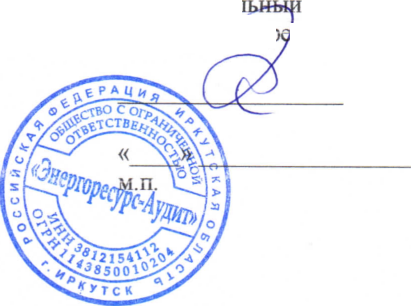 	Середкина Т.М.м. п.Программа комплексного развития систем коммунальной инфраструктуры Муниципального Образования «Ангарский» Аларского района Иркутской области на период 2016-2032 гг.Иркутск 2016Введение	4ПАСПОРТ ПРОГРАММЫ	6ХАРАКТЕРИСТИКА СУЩЕСТВУЮЩЕГО СОСТОЯНИЯ СИСТЕМКОММУНАЛЬНОЙ ИНФРАСТРУКТУРЫ	8Теплоснабжение	8Водоснабжение	9Водоотведение	9Электроснабжение	9Газоснабжение	10Сбор и утилизация твёрдых бытовых отходов	10ПЛАН РАЗВИТИЯ ПОСЕЛЕНИЯ	12Общая характеристика поселения	12Территория и климат	12Население	13Жилой фонд	14Социальная инфраструктура	16Прогнозируемый спрос на коммунальные ресурсы	18ПЕРЕЧЕНЬ МЕРОПРИЯТИЙ И ЦЕЛЕВЫХ ПОКАЗАТЕЛЕЙ	20АНАЛИЗ ФАКТИЧЕСКИХ И ПЛАНОВЫХ РАСХОДОВ НА ФИНАНСИРОВАНИЕИНВЕСТИЦИОННЫХ ПРОЕКТОВ	33ОБОСНОВЫВАЮЩИЕ МАТЕРИАЛЫ	40Обоснование прогнозируемого спроса на коммунальные ресурсы	40Обоснование целевых показателей комплексного развития систем коммунальнойинфраструктуры	40Подробная характеристика существующего состояния систем коммунальнойинфраструктуры и проблем в их функционировании	41Теплоснабжение	41Водоснабжение	43Водоотведение	44Электроснабжение	456.3.5 Сбор и утилизация твёрдых бытовых отходов	47Мероприятия в области энерго- и ресурсосбережения	48Обоснование целевых показателей развития соответствующей системы коммунальнойинфраструктуры	50Перечень инвестиционных проектов, направленных на развитие системкоммунальной инфраструктуры	52Предложения по определению источников финансирования и срокам реализацииинвестиционных проектов, направленных на развитие систем коммунальной инфраструктуры	52Оценка совокупного платежа граждан за коммунальныеуслуги	53Прогнозируемые бюджетные расходы на оказание мер социальной поддержкинаселения по оплате коммунальных услуг	55ВВЕДЕНИЕОбщая характеристика и состав Программы комплексного развития систем коммунальной инфраструктурыПрограмма комплексного развития систем коммунальной инфраструктуры МО «Ангарский» Аларского района Иркутской области (далее - Программа) представляет собой документ, который отражает существующее состояние систем коммунальной инфраструктуры, запланированные мероприятия по их развитию и объёмы инвестиций, необходимых для данного развития. Расчётный период реализации Программы - 2016-2032 гг.Программа разработана в соответствии с требованиями действующего законодательства, утверждёнными постановлением Правительства Российской Федерации №502 от 14 июня 2013 г. В соответствии с положениями генерального плана развития поселения и другими нормативно-правовыми документами. Основанием для разработки Программы является муниципальный контракт № 145-ПКР/16 от 26 апреля 2016 года.Целью разработки Программы комплексного развития систем коммунальной инфраструктуры муниципального образования «Ангарский» Аларского района Иркутской области является обеспечение развития коммунальных систем и объектов в соответствии с потребностями жилищного строительства, повышение качества производимых для потребителей коммунальных услуг, улучшение экологической ситуации. Программа комплексного развития систем коммунальной инфраструктуры МО «Ангарский» является базовым документом для разработки инвестиционных и производственных программ организаций, обслуживающих системы коммунальной инфраструктуры муниципального образования. Программа комплексного развития систем коммунальной инфраструктуры представляет собой увязанный по задачам, ресурсам и срокам осуществления перечень мероприятий, направленных на обеспечение функционирования и развития коммунальной инфраструктуры муниципального образования «Ангарский».Основными направлениями Программы комплексного развития систем коммунальной инфраструктуры муниципального образования «Ангарский" являются:Инженерно-техническая	оптимизация	коммунальных	систем.Взаимосвязанное	перспективное планирование развития коммунальных систем. 3.Обоснование мероприятий по комплексной реконструкции и модернизации.Повышение надежности систем и качества предоставления коммунальных услуг.Совершенствование	механизмов развития энергосбережения и повышение энергоэффективности коммунальной инфраструктуры.Повышение	инвестиционной привлекательности коммунальной инфраструктуры муниципального образования.7.Обеспечение сбалансированности интересов субъектов коммунальной инфраструктуры и потребителей.Формирование и реализация Программы комплексного развития систем коммунальной инфраструктуры муниципального образования «Ангарский» базируются на следующих принципах: системность - рассмотрение Программы комплексного развития коммунальной инфраструктуры муниципального образования как единой системы с учетом взаимного влияния разделов и мероприятий Программы друг на друга; комплексность - формирование Программы комплексного развития коммунальной инфраструктуры в увязке с различными целевыми программами (федеральными, региональными, муниципальными).ХАРАКТЕРИСТИКА СУЩЕСТВУЮЩЕГО СОСТОЯНИЯ СИСТЕМ КОММУНАЛЬНОЙ ИНФРАСТРУКТУРЫВ данном разделе приводится краткая характеристика существующего состояния систем коммунальной инфраструктуры поселения - систем тепло- и водоснабжения, систем водоотведения, электро- и газоснабжения, сбора и утилизации твёрдых бытовых отходов. Подробная характеристика существующего состояния данных систем и проблемы в их функционировании представлены ниже в разделе 6.3. Программы.ТеплоснабжениеВ настоящее время в МО «Ангарский» теплоснабжение осуществляется децентрализованным способом. Децентрализованное теплоснабжение представлено в неблагоустроенных жилых домах - отопление в них печное, а также электрическое.Две котельные, работающие на угле, обеспечивают нужды детского сада и школы в п.Ангарский.Остальные учреждения муниципального образования отапливаются электрическими приборами.ВодоснабжениеХолодное водоснабжение. В настоящее время в поселении холодное водоснабжение (далее также - ХВС) осуществляется децентрализованным способом. Децентрализованное ХВС представлено в индивидуальных жилых домах - водоснабжение жителей данных домов осуществляется водой из частных колодцев, а также 2 водокачек (с установленными пожарными резервуарами), вода в которых не соответствует санитарно-эпидемиологическим нормам. Водоснабжение в п. Быково осуществляется из поверхностного водозабора на р. Ангара.Централизованных систем ХВС в поселении нет.Основной проблемой водоснабжения МО «Ангарский» является несоответствие качества воды санитарно-эпидемиологическим нормам. Вода, поднимаемая из муниципальных скважин нецентрализованного холодного водоснабжения, а также из поверхностного водозабора в д. Быково, не отвечает требованиям, установленным для питьевой воды. Скважины нуждаются в ремонте и обновлении насосного оборудования.Другой проблемой в данной системе водоснабжения является необходимость проведения технического диагностирования скважин и выполнения мероприятий по их укреплению. Во всех системах холодного водоснабжения наблюдается полное отсутствие приборов автоматического контроля и регулирования оборудования.Горячее водоснабжение. В МО «Ангарский» в настоящее время горячее водоснабжение (далее также - ГВС) осуществляется децентрализованным способом. Децентрализованным способом ГВС осуществляется в индивидуальных жилых домах путём нагрева воды в индивидуальных электроустановках или на печах.ВодоотведениеВ настоящее время в поселениях МО «Ангарский» отведение хозяйственнобытовых стоков осуществляется децентрализованным	способом.Децентрализованное водоотведение представлено в индивидуальных жилых домах - водоотведение от данных домов осуществляется в выгребные ямы и надворные туалеты. Стоки из них периодически откачиваются ассенизационными машинами и сбрасываются на рельеф.В настоящее время проблема данной области заключается в отсутствии системы сбора и очистки сточных вод.ЭлектроснабжениеЭлектроснабжение потребителей МО «Ангарский» осуществляется от Иркутской энергосистемы от ПС110/35/10кВ «Бахтай», находящейся в собственности филиала ОАО «ИЭСК» «Центральные электрические сети».Таблица 2.4. Основные данные по существующей подстанции.На основании данных контрольных замеров за декабрь 2011г. совмещенный максимум электрических нагрузок МО «Ангарский» на шинах 6-10кВ центра питания составил 1,86МВт. Согласно таблице 20, подстанция имеет загрузку, удовлетворяющую условиям аварийного режима.ПС «Бахтай» 110/35/10кВ получает питание по ВЛ110кВ от тяговой ПС «Головинская».Электрические сети 10-35-110кВ выполнены воздушными линиями.Территориальное расположение ПС приведено на «Карте планируемого размещения объектов инженерной инфраструктуры п. Ангарский, д. Апхайта, п. Быково. Инженерная подготовка территории», М 1:5000 и «Карте планируемого размещения объектов инженерной инфраструктуры. Инженерная подготовка территории». М 1:25 000.По данным генерального плана, в настоящее время понизительные станции, обеспечивающие электроснабжение МО «Ангарский», имеют резерв располагаемой мощности. Однако, рост электрических нагрузок, запланированный генпланом, ведёт за собой замену существующего оборудования, а также строительство новых трансформаторных подстанций .По данным, полученным от специалистов эксплуатирующих организаций, для оптимального распределения электроэнергии между потребителями (существующими и запланированными на перспективу) оборудование некоторых внутрипоселковых трансформаторных подстанций необходимо заменить на новое оборудование.Г азоснабжениеВ настоящее время в МО «Ангарский» централизованное газоснабжение отсутствует. Однако 18% местного населения всё же пользуется газом. Бытовые газовые баллоны периодически подвозятся автотранспортом.Сбор и утилизация твёрдых бытовых отходовВ МО «Ангарский» расположено 3 несанкционированные свалки (п. Быково, п. Ангарский, д. Апхайта). Также имеется один скотомогильник.Существующие свалки и скотомогильник не отвечают требованиям СанПиН 2.1.7.1038 и СанПиН 2.1.7.1322-03.На территории МО «Ангарский» расположено 2 карьера (близ п. Ангарский и близ п. Быково, находящийся в водоохранной зоне).В настоящее время в МО «Ангарский» существуют следующие проблемы по организации сбора и утилизации ТБО:Отсутствуют полигоны ТБО, отвечающий требованиям законодательства;Отсутствует организация, уполномоченная на сбор и вывоз ТБО от объектов социально-культурного назначения и домов частного жилого сектора.Существуют стихийные свалки, образуемые местными жителями. В ближайшей перспективе рекомендуется ликвидировать данные свалки и организовать централизованный сбор мусора от домов частного жилого сектора.ПЛАН РАЗВИТИЯ ПОСЕЛЕНИЯОбщая характеристика поселенияМО «Ангарский» наделено статусом сельского поселения Законом Иркутской области от 30 декабря 2004года №67-ОЗ «О статусе и границах муниципальных образований Аларского, Баяндаевского, Боханского, Нукутского, Осинского и Эхирит-Булагатского районов Усть-Ордынского Бурятского округа».Муниципальное образование «Ангарский» расположено в северо-восточной части Аларского района Иркутской области. Общая площадь составляет 144,3км2. На севере граничит с Нукутским районом, на востоке - с Боханским районом Усть-Ордынского Бурятского округа, на юге - с муниципальным образованием «Тыргетуй», на юго-западе - с муниципальным образованием «Нельхай», на западе - с муниципальным образованием «Табарсук», на северо-западе с муниципальным образованием «Бахтай».В состав территории входят земли следующих населенных пунктов:поселок Ангарский;деревня Апхайта;поселок Быково.Центр поселения - п. Ангарский.По данным текущего статистического учета постоянное население поселения на 01.01.2012 - 0,839 человек.Расстояние от п. Ангарский до административного центра района п. Кутулик по автодороге - 70,6 км.Территория и климатСельское поселение входит в состав муниципального образования «Аларский район», центром которого является поселок Кутулик. В состав Аларского района, помимо сельского поселения «Ангарскиий», входят еще 16 сельских поселений, а также межселенные территории. Проектными решениями генплана не предлагается изменение границ поселения.Центр поселения с. Ангарский.Общая площадь муниципального образования «Ангарский» - 14430 га.Аларский район расположен на	Иркутско-Черемховскойравнине Предсаянского краевого прогиба. Здесь преобладают холмистоувалистые формы рельефа. Территория района относится к лесостепной зоне.Климатические особенности муниципального образования «Ангарский» определяются его географическим положением. Климат образования резко континентальный с большим колебанием температур, как по сезонам, так и в течение суток. Характерна продолжительная зима, короткое лето, низкие средние годовые температуры.Грунт промерзает на глубину от 1.5 до 2.5 м. Вечной мерзлоты нет. Среднегодовая температура -	1,4°С.	Среднемесячные	температуры январяопускаются ниже - 30°С. Температура воздуха в июле составляет в среднем + 17,3°С. Абсолютный максимум температур достигает + 36°, а абсолютный минимум - 50°. Продолжительность отопительного сезона - 239 дней. Расчётная температура наружного воздуха для проектирования отопления -42 °С.Климатические характеристики для МО «Ангарский» приняты по г. Зима [СНиП 23-01-99*] и представлены в табл. 3.1.Таблица 3.1 - Климатические характеристики МО «Ангарский»Среднемесячная температура наружного воздуха, °СНаселениеПо данным текущего статистического учёта, постоянное население поселения на 2012 год составило 839 человек.За последние 6 лет население МО «Ангарский» уменьшилось на 200 человек и составило 0,839 человека. По численности населения МО занимает 12 место из 17 поселений Аларского района.Таким образом, численность населения муниципального образования за анализируемый период снизилась на 19.3%.Схемой территориального планирования Аларского муниципального района прогнозная численность населения представлена по муниципальным образованиям, без разбивки по населенным пунктам. В связи с этим, распределение численности населения по населенным пунктам на расчетный срок выполнено пропорционально относительно существующей численности населения за 2012 г.Изменение численности населения муниципального образования «Ангарский» к концу расчетного срока в разрезе населенных пунктов представлена ниже (Таблица 3.2).Таблица 3.2 - Численность населения сельского поселения «Ангарский», человек на начало годаТаким образом, планируемое изменение численности населения сельского поселения к концу 2032г - увеличение на 1,5% относительно 2012г.В условиях миграционного оттока и сохранения естественной убыли населения, даже в условиях развития экономической базы, численность жителей на I очередь Генерального плана (2022г) несколько увеличится и составит 0,846 тыс. чел. На расчетный срок ожидается дальнейший рост численности занятых в экономике, минимизация естественной убыли населения и смена механического оттока жителей на миграционный приток населения, что приведет к увеличению численности населения на 2032г до 0,851 тыс. чел.Жилой фондЖилищный фондСогласно предоставленным данным, на 01.01.2012г жилищный фонд сельского поселения Ангарский состоял из индивидуальной и многоквартирной жилой застройки и составлял 15,073 тыс. м2 общей площади.На частный жилой фонд приходится - 15,073 тыс. м2 общей площади (100%). Средняя обеспеченность одного жителя общей площадью жилья составляет 18м2, что ниже, чем в среднем по Иркутской области - 18,5 м2/чел.Жилищный фонд представлен деревянными жилыми домами (см. таблицу 2). На бревенчатые, брусчатые приходится 87,8%, на капитальные - 12,2%.Общая площадь ветхого и аварийного жилищного фонда составляет 1,728 м2 или 11,5%.48,4% общей площади ветхих жилых домов (главным образом, 1 -этажных деревянных) приходится на территорию п. Ангарский. Застройка сельского поселения «Ангарский» преимущественно однообразная - одноэтажные и двухквартирные одноэтажные жилые дома.Для увеличения объемов строительства жилья необходима активизация работы по привлечению населения к участью в областной программе «Молодым семьям - доступное жилье на 2005-2019 годы», в рамках которой предусмотрено оказание государственной поддержи молодым специалистам, молодым семьям в решении жилищной проблемы, а также ввод в эксплуатацию имеющегося жилищного фонда.Жилищный фонд поселения отличается низким уровнем благоустройства. По предоставленным данным, обеспеченность жилищного фонда основными видами инженерного оборудования составляет:В среднем по муниципальным образованиям области уровень благоустройства крайне низкий.Таблица 2. Распределение жилищного фонда муниципального образования «Ангарский» по этажности и материалу стен по состоянию на 01.01.2012 г. (тыс. м2 общей площади квартир)Необходимый жилищный фонд на расчетную численность населения I очереди строительства (0,846 тыс. чел.) определен в объеме 15,981 тыс. м2 общей площади, исходя из средней обеспеченности 19 м2 на одного жителя.Проектом на I очередь строительства предусматривается снос некапитальных жилых 1-этажных домов. Основная причина убыли жилищного фонда - неудовлетворительное техническое состояние на окончание первой очереди реализации Генерального плана. Таким образом, доля жилого фонда, выбывающего по причине износа, составляет 11,5% (1,728 тыс. м2). Таким образом, сохранению подлежит 13,345 тыс. м2 (88,5%) жилого фонда. Структура выбывающего жилищного фонда по населенным пунктам и по причинам сноса приведена в таблице 28.Дополнительная потребность в жилищном фонде на I очередь строительства составит 2,636 тыс. м2 общей площади квартир. Проектное решение предусматривает размещение нового строительства, в основном, на высвобождаемой территории при сносе ветхого жилья. На первую очередь в общей площади проектируемого жилищного фонда учитываются площади жилых домов садоводств, переводимых в зону жилой застройки.Необходимый жилищный фонд для МО «Ангарский» на расчетный срок Генерального плана (2032 г.) определен в объеме 18,45 тыс. м2 общей площади при средней обеспеченности 22м2 на одного жителя.Жилищный фонд сельского поселения составляет 15,073 тыс. м2 общей площади, отличается хорошим техническим состоянием. К сносу предлагаются некапитальные одноэтажные дома. Общий объем убыли жилищного фонда составит 1,753 тыс.м2 общей площади, или 11,6% существующего фонда. Предполагается, что вне зоны реконструкции в частном секторе замену обветшавшего жилья население будет производить самостоятельно.Сохраняемый опорный жилищный фонд на расчетный срок генплана составит 13,32 тыс.м2 общей площади, структура его этажности и размещение по территории сельского поселения отражены в таблице 33.Проектное решение предусматривает размещение нового строительства, главным образом на участках, освобождаемых при сносе ветхих жилых домов и на участках, выделенных под индивидуальное строительство. Проектируемый жилфонд составляет 1 -этажная застройкаСоциальная инфраструктураДля оценки уровня развития сети объектов культурно-бытового обслуживания представляется возможным воспользоваться рекомендательными нормативами СНиП 2.07.01-2011* «Градостроительство. Планировка и застройка городских и сельских поселений», а также Социальными нормативами и нормами, одобренными распоряжением Правительства РФ от 3 июня 1996 г. № 1063-р и рекомендованными Главгосэкспертизой. Однако следует учитывать, что разрабатывались они еще на методической основе плановой экономики и практически не были реализованы даже в тот период.Школы и учреждения дополнительного образованияНа 01.01.2012г. в МО «Ангарский» действуют 3 муниципальных общеобразовательных учреждения:МБОУ Ангарская СОШ п. Ангарский (проектная численность учащихся - 120 человек);структурное подразделение Ангарской СОШ Апхайтинская НОШ в д. Апхайта (проектная численность - 30 человек);структурное подразделение Ангарской СОШ в п. Быково (проектная численность учащихся - 16 человек).Учреждений дополнительного образования нет. В населенных пунктах ведется кружковая работа при школах и клубе.Дошкольные образовательные учрежденияДошкольное образование представлено 1 детским садом - в п. Ангарский. Проектная вместимость детского сада - 75 детей.Предприятия торговли и общественного питанияТорговая сеть представлена 3 магазинами (2 - в п. Ангарский, 1 - в д. Апхайта). Общая торговая площадь - 77м2. Столовая - в СОШ п. Ангарский (общая вместимость - 35 посадочных мест).Учреждения здравоохраненияЗдравоохранение МО «Ангарский» представлено 2 фельдшерско- акушерскими пунктами (ФАП) в п. Ангарский и в д. Апхайта.Молочная кухня и раздаточные пункты отсутствуют.Предприятия коммунально-бытового обслуживанияПредприятия бытового обслуживания на территории отсутствуют.Бань и гостиниц нет.Соответственно, уровень обеспеченности поселения данными услугами находится на крайне низком уровне.Кладбище размещено на территории поселка Ангарский - 2 га.Учреждения культуры и искусстваВ МО «Ангарский» действует Дом культуры в п. Ангарский на 120 посадочных мест, Дом культуры в д. Апхайта на 100 мест, библиотека в п. Ангарский на 10000 единиц хранения, библиотека в д. Апхайта на 1200 единиц хранения. Необходимо качественное улучшение материально-технической базы сельских учреждений культуры.Физкультурно-спортивные сооруженияВ данный момент на территории МО «Ангарский» практически все спортивные мероприятия проходят на базе МБОУ СОШ п. Ангарский, где имеется спортзал общей площадью 315 кв.м. Стадион в поселке Ангарский - вместимостью 100 человек.Учреждения, предприятия и организации связи, управления и финансированияПочтовую связь обеспечивает УФПС Иркутской области Филиал ФГУП «Почта России», расположенный в поселке Ангарский.На территории имеется 3 таксофона. Основными операторами, представляющими услуги сотовой связи, выступают БВК, МТС.Учреждения, оказывающие услуги финансирования, отсутствуют. В связи с этим необходимо развитие кредитования через местные отделения связи.Уровень обеспеченности существенно ниже нормативного по таким видам объектов обслуживания, как магазины. В МО отсутствуют учреждения дополнительного образования, молочная кухня, бассейн, рыночные комплексы, прачечная, химчистка, баня, гостиница, отделения банков. В достаточной мере развита сеть таких объектов как детские сады, общеобразовательные школы, амбулатории, спортивные залы, сельские клубы.3.6 Прогнозируемый спрос на коммунальные ресурсыСуществующий и прогнозируемый спрос на коммунальные ресурсы МО «Ангарский» представлен ниже в Таблице 3.8. Значения существующего спроса представлены в данной таблице за 2012 г., значения прогнозируемого спроса - рассчитаны на срок реализации Программы - 2016-2032 гг.Как видно из таблицы 3.8, в перспективе прогнозируется увеличение спроса на все коммунальные ресурсы:Тепловая энергия - потребители пользуются индивидуальными источниками теплоснабжения;Холодная вода - увеличение спроса на 1,47 %;Электроэнергия - увеличение спроса на 1,47 %;Накопление ТБО - увеличение спроса на 1,47 %.Обоснование прогнозируемых значений, представленных в Таблице 3.8, приводится ниже в разделе 6.5. настоящей Программы.Таблица 3.8 - Существующий и прогнозируемый спрос на коммунальные ресурсы МО «Ангарский»ПЕРЕЧЕНЬ МЕРОПРИЯТИЙ И ЦЕЛЕВЫХ ПОКАЗАТЕЛЕЙНиже в табл. 4.1 -4.5 настоящего раздела по каждой системе коммунальной инфраструктуры МО «Ангарский» представлены перечни мероприятий, направленных на развитие данных систем, и предполагаемые сроки их реализации.Для систем коммунальной инфраструктуры МО Ангарский основными мероприятиями являются:Сооружение новых объектов коммунальной инфраструктуры как в связи с отсутствием некоторых видов систем, так и в связи с расширением существующих сетей.Замена изношенного оборудования на новое;Установка приборов автоматического контроля и регулирования;Замена ветхих и прокладка новых участков сетей ресурсоснабжения.Реализация мероприятий по совершенствованию и возведению систем, в соответствии с Генпланом, условно разделена на два периода: с 2016 по 2022 годы, а также с 2023 по 2032 годы.Целевые показатели, которые планируется достичь реализацией мероприятий, направленных на развитие систем коммунальной инфраструктуры (см. выше табл. 4.1 - 4.5), представлены в Таблице 4.6 отдельно по каждой системе коммунальной инфраструктуры.Обоснование данных целевых показателей по всем системам коммунальной инфраструктуры поселения представлено ниже в разделе 6.2. настоящей Программы, и отдельно по каждой системе - в разделе 6.5. Программы.АНАЛИЗ ФАКТИЧЕСКИХ И ПЛАНОВЫХ РАСХОДОВ НА ФИНАНСИРОВАНИЕ ИНВЕСТИЦИОННЫХ ПРОЕКТОВНа момент разработки Программы в поселении схемы теплоснабжения, водоснабжения и водоотведения утверждены не были. Мероприятия по совершенствованию систем коммунальной инфраструктуры отражены в Генеральном Плане муниципального образования, а также перечислены выше в разделе 4. В таблицах настоящего раздела представлены плановые расходы на финансирование мероприятий, направленных на развитие систем коммунальной инфраструктуры поселения.Всего на реализацию мероприятий Программы потребуется финансирование в сумме 38 389 тыс. руб. Из них на реализацию мероприятий для систем:теплоснабжения - 13 652 тыс. руб., холодного водоснабжения - 19 215 тыс. руб., водоотведения - 500 тыс. руб., электроснабжения - 4822 тыс. руб., сбора и утилизации ТБО - 200 тыс. руб.Основную часть финансирования данных мероприятий - 31 270 тыс. руб. (85 %) - планируется произвести в первый период реализации Программы - 20162022 ггФинансирование мероприятий на расчетный срок составит 36 964 тыс.руб.Таблица 5.0 - Финансирование мероприятий по этапам планированияИтоговые укрупнённые затраты на мероприятия по совершенствованию системы теплоснабжения составят 13 652 тыс. рублейИтоговые укрупнённые затраты на мероприятия по совершенствованию системы водоснабжения составят 19215 тыс. рублей.Итоговые укрупнённые затраты на мероприятия по совершенствованию системы водоотведения составят 500 тыс. рублей.Итоговые укрупнённые затраты на мероприятия по совершенствованию системы электроснабжения составят 4822 тыс. рублейИтоговые укрупнённые затраты на мероприятия по совершенствованию и утилизации твёрдых бытовых отходов составят 200 тыс. рублей6. ОБОСНОВЫВАЮЩИЕ МАТЕРИАЛЫВ данном разделе Программы приводится обоснование количественных и качественных показателей развития систем коммунальной инфраструктуры поселения, представленных выше в разделах 1.-5. Программы.Обоснование прогнозируемого спроса на коммунальные ресурсыСуществующий и прогнозируемый спрос на коммунальные ресурсы МО «Ангарский» представлен выше в таблице 3.8. Согласно данной таблице, в перспективе прогнозируется увеличение спроса на все виды коммунальных ресурсов:Тепловая энергия - потребители пользуются индивидуальными источниками теплоснабжения;Холодная вода - увеличение спроса на 1,41 %;Электроэнергия - увеличение спроса на 1,41 %;Накопление ТБО - увеличение спроса на 1,41 %.Увеличение спроса будет вызвано подключением к системам коммунальнойинфраструктуры новых потребителей.Обоснование целевых показателей комплексного развития систем Коммунальной инфраструктурыВ данном разделе Программы приводится обоснование прогнозных значений целевых показателей развития систем коммунальной инфраструктуры МО «Ангарский», представленных выше в разделе 4. Программы. Обоснование приводится отдельно по каждому целевому показателю.Объёмы реализации коммунальных ресурсов. В рассматриваемом поселении на перспективу прогнозируется увеличение объёмов реализации всех видов коммунальных ресурсов. Основанием такого прогноза является планируемое увеличение числа потребителей в системах коммунальной инфраструктуры.Число присоединённых объектов и число единиц потребления.В настоящее время население не использует централизованные системы ресурсоснабжения, за исключением электроснабжения. Прогнозные значения данных показателей в перспективе возрастут относительно существующих значений в связи с планируемым подключением к системам коммунальной инфраструктуры новых потребителей.Протяжённость сетей ресурсоснабжения.За неимением систем коммунальной инфраструктуры (кроме электроснабжения), сети теплоснабжения, водоснабжения и канализации отсутствуют. В связи с этим, планируемое подключение к системам коммунальной инфраструктуры новых потребителей (проектируемые клубы, детский сад, турбаза, жилищный фонд), а также строительство котельных, потребует прокладки новых участков тепловых, водопроводных, канализационных и электрических сетей.Доля ветхих участков сетей ресурсоснабжения. Настоящей Программой запланирован капитальный ремонт сетей электроснабжения. По результатам его проведения к концу расчётного срока Программы ветхие участки на данных сетях планируется полностью ликвидировать.Ниже в разделе 6.5. настоящей Программы приводится обоснование прогнозных значений представленных выше целевых показателей отдельно по каждой системе коммунальной инфраструктуры.Подробная характеристика существующего состояния систем коммунальной инфраструктуры и проблем в их функционированииВ данном разделе приводится подробная характеристика существующего состояния систем тепло- и водоснабжения, систем водоотведения, электро- и газоснабжения, сбора и утилизации твёрдых бытовых отходов МО «Ангарский». Краткая характеристика существующего состояния данных систем представлена выше в разделе 2. Программы.ТеплоснабжениеВ настоящее время в МО «Ангарский» теплоснабжение осуществляется децентрализованным способом. Децентрализованное теплоснабжение представлено в неблагоустроенных жилых домах - отопление в них осуществляется дровяными и угольными печами.Муниципальные системы и сети теплоснабжения отсутствуют.В МО «Ангарский» - 2 котельные. Остальное жилая 1-2-хэтажная застройка усадебного типа не благоустроена, с печным отоплением.Таблица 6.3. Котельные МО «Ангарский»В п. Ангарский планируется построить централизованную котельную, объединяющую школу, детский сад, администрацию МО, СДК, ФАП.В остальных поселениях проектируемые объекты социального назначения на I оч. и расчетный срок обеспечиваются индивидуальными теплоисточниками (предполагаемое топливо - уголь).Индивидуальные теплоисточники проектируемых объектов социального назначения, имеющие малую мощность и не требующие значительных капиталовложений (на чертежах графически не отображаются), - рассчитаны на электроотопление. Необходимый запас мощности учтен в разделе «Электроснабжение».Проектируемый жилой фонд усадебного типа отапливается индивидуально (печами и электричеством). п. Ангарский:строительство центральной котельной мощностью не менее 0,8 Гкал/час;строительство теплосети 2d-100 (70 м) для обеспечения школы на 120 мест (0,39 Гкал/час) и 2d-80 (310 м) для обеспечения детского сада, администрации, СДК, ФАП. Туристическая база на 150 мест обеспечивается собственной котельной мощностью не менее 1 Гкал/час;строительство котельной клуба на 100 мест (0,21) д. Апхайта;строительство котельной клуба на 50 мест (0,15гКал/час) п. Быково.Тепловая нагрузка на отопление нежилых зданий различногофункционального назначения определена по нормируемым удельным расходам тепловой энергии, указанным в таблице 9 СНиП 23-02-2003 «Тепловая защита зданий», а также по проектам аналогичных сооружений.В перспективе планируется построить 4 угольных котельных длятеплообеспечения проектируемых объектов социально-культурного обеспечения. Для проектируемых объектов с малой потребностью в тепловой мощности, предусматривается установка электрических бойлеров в индивидуальном порядке.В сложившейся ситуации для развития системы теплоснабжения существует 3 варианта развития:	базовый (повышение качествафункционирования системы), вариант децентрализации (установка индивидуальных систем теплоснабжения в каждом из зданий-потребителей), вариант строительства новых котельных на угле. Все три варианта частично будут реализовываться в процессе реализации программы.ВодоснабжениеХолодное водоснабжение. В настоящее время в поселении холодное водоснабжение (далее также - ХВС) осуществляется децентрализованным способом. Децентрализованное ХВС представлено в индивидуальных жилых домах - водоснабжение жителей данных домов осуществляется водой из частных колодцев, а также 2 водокачек (с установленными пожарными резервуарами), вода в которых не соответствует санитарно-эпидемиологическим нормам. Водоснабжение в п. Быково осуществляется из поверхностного водозабора на р. Ангара. Централизованных систем ХВС в поселении нет.Основной проблемой водоснабжения МО «Ангарский» является несоответствие качества воды санитарно-эпидемиологическим нормам. Вода, поднимаемая из 2 муниципальных скважин нецентрализованного холодного водоснабжения а также из поверхностного водозабора в д. Быково, не отвечает требованиям, установленным для питьевой воды. Скважины нуждаются в ремонте и обновлении насосного оборудования.Другой проблемой в данной системе водоснабжения является необходимость проведения технического диагностирования скважин и выполнения мероприятий по их укреплению. Во всех системах холодного водоснабжения наблюдается недостаточность или полное отсутствие приборов автоматического контроля и регулирования оборудования.Зоны санитарной охраны источников питьевого водоснабженияИсточниками хозяйственно-питьевого водоснабжения населенных пунктов МО «Ангарский» являются преимущественно подземные воды, либо подземные воды и поверхностные водоемы.В соответствии с СанПиН 2.1.4.1110-02 источники водоснабжения должны иметь зоны санитарной охраны (ЗСО).Основной целью создания и обеспечения режима в ЗСО является санитарная охрана от загрязнения источников водоснабжения и водопроводных сооружений, а также территорий, на которых они расположены.Зоны санитарной охраны организуются в составе трех поясов. Первый пояс (строгого режима) включает территорию расположения водозаборов и площадок всех водопроводных сооружений. Второй и третий пояса (пояса ограничений) включают территорию, предназначенную для предупреждения загрязнения воды источников водоснабжения.Санитарная охрана водоводов обеспечивается санитарно-защитной полосой. В каждом из трех поясов, а также в пределах санитарно-защитной полосы, соответственно их назначению, устанавливается специальный режим и43определяется комплекс мероприятий, направленных на предупреждение ухудшения качества воды, которые определены СанПиН 2.1.4.1110-02 «Зоны санитарной охраны источников водоснабжения и водопроводов питьевого назначения» и СНиП 2.04.02-84 «Водоснабжение. Наружные сети и сооружения».Санитарные мероприятия на территории 1 пояса выполняются коммунально-хозяйственными органами или др. владельцами водопроводов.Санитарные мероприятия на территориях 2 и 3 поясов должны выполняться владельцами объектов, оказывающих или способных оказать отрицательное влияние на качество воды источника.Санитарная охрана водоводов обеспечивается санитарно-защитной полосой. Ширину СЗ полосы водоводов следует принимать при наличии грунтовых вод не менее 50 м, при отсутствии - не менее 10 м по обе стороны водопровода. В пределах СЗ полосы должны отсутствовать источники загрязнения почвы и грунтовых вод. Не допускается прокладка водоводов по территориям свалок, полей ассенизации, полей фильтрации, полей орошения, кладбищ, скотомогильников. Прокладка магистральных водоводов не допускается также по территории промышленных и сельскохозяйственных предприятий.В связи с выходом нового СанПиН 2.1.4.1110-02 «Зоны санитарной охраны источников водоснабжения и водопроводов хозяйственно-питьевого назначения» предусмотренные проектом границы зон санитарной охраны не соответствуют его требованиям.Водоснабжение практически всех населенных пунктов МО «Ангарский» осуществляется из подземных водоисточников. Проекты зон санитарной охраны для всех водозаборных сооружений не разработаны. Как правило, территории первого и второго поясов ЗСО скважин не определены, не огорожены, не охраняются. Территории 1 и 2 поясов ЗСО водоисточников захламлены бытовыми отходами, не спланированы. На территории 1 и 2 поясов ЗСО расположены жилые дома с приусадебными участками.Горячее водоснабжение. В МО «Ангарский» в настоящее время горячее водоснабжение (далее также - ГВС) осуществляется децентрализованным способом. Децентрализованным способом ГВС осуществляется в индивидуальных жилых домах путём нагрева воды в индивидуальных электроустановках или на печах.ВодоотведениеВ настоящее время в поселениях МО «Ангарский» отведение хозяйственнобытовых стоков осуществляется децентрализованным способом.Децентрализованное водоотведение представлено в индивидуальных жилых домах - водоотведение от данных домов осуществляется в выгребные ямы и надворные туалеты. Стоки из них периодически откачиваются ассенизационными машинами и сбрасываются на рельеф.В настоящее время проблема данной области заключается в отсутствии системы сбора и очистки сточных вод.ЭлектроснабжениеЭлектроснабжение потребителей МО «Ангарский» осуществляется от Иркутской энергосистемы от ПС110/35/10кВ «Бахтай», находящейся в собственности филиала ОАО «ИЭСК» «Центральные электрические сети».Таблица 6.3.4. Основные данные по существующей подстанции.На основании данных контрольных замеров за декабрь 2011г. совмещенный максимум электрических нагрузок МО «Ангарский» на шинах 6-10кВ центра питания составил 1,86МВт. Согласно таблице 20, подстанция имеет загрузку, удовлетворяющую условиям аварийного режима.ПС «Бахтай» 110/35/10кВ получает питание по ВЛ110кВ от тяговой ПС «Г оловинская».Электрические сети 10-35-110кВ выполнены воздушными линиями.Территориальное расположение ПС приведено на «Карте планируемого размещения объектов инженерной инфраструктуры п. Ангарский, д. Апхайта, п. Быково. Инженерная подготовка территории», М 1:5000 и «Карте планируемого размещения объектов инженерной инфраструктуры. Инженерная подготовка территории». М 1:25 000.Электроснабжение потребителей МО «Ангарский» на уровне 2032г. предусматривается от проектируемой ПС35/10кВ «Ангарская».На первую очередьСтроительство ПС «Ангарская» (название условное) в поселке Ангарский с напряжением 35/10кВ, с мощностью трансформаторов 2х1МВА.Строительство ВЛ35кВ от ПС «Бахтай» до проектируемой ПС «Ангарская».п. Ангарский - строительство ТП(1х63кВА), рекомендуется установить возле проектируемого магазина. Строительство ТП(1х100кВА), рекомендуется45установить возле проектируемой школы. Строительство ТП(1х250кВА), рекомендуется установить на территории проектируемой турбазы. Строительство ТП(1х400кВА), рекомендуется установить в районе проектируемой жилой застройки. Питание всех ТП предусмотреть от проектируемой ПС «Ангарская» воздушными линиями 10кВ с подвеской проводов СИП.4. д. Апхайта - строительство ТП(1х250кВА), рекомендуется установить в районе проектируемой жилой застройки. Строительство ТП(1х160кВА), рекомендуется установить возле проектируемого детсада. Питание предусмотреть от проектируемой Питание предусмотреть от проектируемой ПС «Ангарская» воздушными линиями 10кВ с подвеской проводов СИП.п. Быково - строительство двух ТП(1х160кВА), одну из них рекомендуется установить в районе проектируемой жилой застройки, вторую - возле проектируемого соцкультбыта. Строительство ТП(1х160кВА), рекомендуется установить возле проектируемого детсада. Питание предусмотреть от проектируемой ПС «Ангарская» воздушными линиями 10кВ с подвеской проводов СИП.Количество, мощность трансформаторов и месторасположение ТП уточнить на дальнейших стадиях проектирования.Предусмотреть электроснабжение ипподрома и лодочной станции в п. Ангарский.На расчетный срокп. Ангарский - строительство ТП(1х400кВА), рекомендуется установить врайоне	проектируемой	жилой	застройки.	Питание	предусмотреть	отпроектируемой	ПС	«Ангарская»	воздушными	линиями	10кВ	с	подвескойпроводов СИП.д. Апхайта - строительство ТП(1х160кВА), рекомендуется установить врайоне	проектируемой	жилой	застройки.	Питание	предусмотреть	отпроектируемой	ПС	«Ангарская»	воздушными	линиями	10кВ	с	подвескойпроводов СИП.п. Быково - строительство ТП(1х160кВА), рекомендуется установить врайоне	проектируемой	жилой	застройки.	Питание	предусмотреть	отпроектируемой	ПС	«Ангарская»	воздушными	линиями	10кВ	с	подвескойпроводов СИП.Количество, мощность трансформаторов и месторасположение ТП уточнить на дальнейших стадиях проектирования.На уровне проекта планировки зарезервировать земли под воздушные линии 10кВ, питающие ТП.Предусмотреть электроснабжение храма-часовни в п. Ангарский.Согласно генерального плана, в настоящее время понизительные станции, обеспечивающие электроснабжение МО «Ангарский», имеют резерв располагаемой мощности. Однако, рост электрических нагрузок, запланированный генпланом, ведёт за собой замену существующего оборудования, а также строительство новых трансформаторных подстанций .По данным, полученным от специалистов эксплуатирующих организаций, для оптимального распределения электроэнергии между потребителями (существующими и запланированными на перспективу) оборудование некоторых внутрипоселковых трансформаторных подстанций необходимо заменить на новое оборудование.Сбор и утилизация твёрдых бытовых отходовВ МО «Ангарский» расположено 3 несанкционированные свалки (п. Быково, п. Ангарский, д. Апхайта). Также имеется один скотомогильник.Существующие свалки и скотомогильник не отвечают требованиям СанПиН 2.1.7.1038 и СанПиН 2.1.7.1322-03.На территории МО «Ангарский» расположено 2 карьера (близ п. Ангарский и близ п. Быково, находящийся в водоохранной зоне).В настоящее время в МО «Ангарский» существуют следующие проблемы по организации сбора и утилизации ТБО:Отсутствуют полигоны ТБО, отвечающие требованиям законодательства;Отсутствует организация, уполномоченная на сбор и вывоз ТБО от объектов социально-культурного назначения и домов частного жилого сектора.Существуют стихийные свалки, образуемые местными жителями. В ближайшей перспективе рекомендуется ликвидировать данные свалки и организовать централизованный сбор мусора от домов частного жилого сектора.Мероприятия, направленные на улучшение ситуации с ТБО:Разработка схемы санитарной очистки муниципального образования.Организация централизованного сбора и вывоза ТБО.Оборудование во всех населенных пунктах контейнерных площадок с контейнерами для сбора мусора (в том числе и в частном секторе).Установка мусорных урн в общественных местах.Закрытие карьера, расположенного близ Братского водохранилища, провести рекультивацию.Ликвидация несанкционированных свалок, проведение рекультивации.Консервация существующего скотомогильника.Вывоз ТБО на проектируемую мусороперегрузочную станцию близ д. Апхайты (СЗЗ - 100 м).Устройство близ д. Апхайты скотомогильника с биологическими камерами (СЗЗ - 500м).Мероприятия в области энерго- и ресурсосбереженияНа момент разработки настоящей Программы администрацией поселения и организациями коммунальной инфраструктуры не было утверждено программ, определяющих мероприятия в области энерго- и ресурсосбережения. Срок действия предыдущей программы энергосбережения завершился в 2015 году.За период 2006-2015 годов в МО «Ангарский» выполнены мероприятия, которые можно отнести к области энерго- и ресурсосбережения, а также улучшения показателей качества услуг. Данные мероприятия представлены в таблице 6.16.Таблица 6.16	-	Мероприятия	в	области	энерго- и ресурсосбережения,выполненные в МО «Ангарский» за период 2006-2015 гг.Как видно из табл. 6.16, в системах тепло- и водоснабжения и системах водоотведения МО «Ангарский» за период 2006-2015 гг. были выполнены энерго- и ресурсосберегающие мероприятия, а также мероприятия по улучшению качества предоставляемых услуг. Реконструкция детского сада позволила повысить энергоэффективность используемого здания, за счет снижения теплопотерь через ограждающие конструкции.В составе мероприятий по реконструкции систем коммунальной инфраструктуры, запланированных настоящей Программой на срок 2015-2032 гг., можно выделить мероприятия в области энерго- и ресурсосбережения. Данные мероприятия представлены в таблице 6.17.Таблица 6.17 - Мероприятия в области энерго- и ресурсосбережения, запланированные к реализации МО «Ангарский» на период 2016-2032 гг.Обоснование целевых показателей развития соответствующейСистемы коммунальной инфраструктурыВ данном разделе Программы приводится обоснование прогнозных значений целевых показателей развития систем коммунальной инфраструктуры, представленных выше в разделе 4 настоящей Программы.Т еплоснабжение.Муниципальных систем теплоснабжения в настоящее время в муниципальном образовании нет, население пользуется индивидуальными источниками обогрева.Планируется возведение централизованной котельной, объединяющей школу, детский сад, а также администрацию муниципального образования, СДК и ФАП, однако подключение частных жилых домов к этой сети не планируется. Соответственно, строительству центральной котельной будет сопутствовать сооружение теплосети, протяжённостью 380 метров.Кроме того, на первую очередь запланировано строительство собственной котельной турбазы в п. Ангарский. А также строительство котельных для клубов в д. Апхайта и п. Быково.В связи с этим прогнозируется увеличение объёма реализации тепловой энергии, увеличение числа присоединённых объектов, отапливаемой площади,увеличение общей протяжённости тепловой сети, хотя часть возводимых объектов планируется отапливать от индивидуальных электробойлеров.Водоснабжение. Объёмы пользования нецентрализованной системы возрастут из-за планируемого увеличения численности и строительства жилья. В результате появления новых объектов возрастёт объём реализации холодной воды. В системе холодного водоснабжения ожидается подключение новых потребителей - запланированного к строительству детского сада, а также клуба. В результате присоединения данных объектов увеличится объём водопотребления и потребность в оборудовании новых скважин.Строительство централизованной системы водоснабжения и сетей не предполагается, однако генпланом предусмотрено строительство кольцевых сетей с установкой на магистрали колонок и пожарных гидрантов.Новые скважины планируются в п. Ангарский и д. Апхайте.Для снабжения качественной питьевой водой п. Быково, необходимо оборудовать поверхностный водозабор, функционирующий в данном посёлке, водоочистными установками.Водоотведение. Система водоотведения остаётся децентрализованной, однако предлагается использовать более современный процесс отведения стоковсооружение непроницаемых выгребов с последующим вывозом ассенизационной машиной.Электроснабжение. В системе электроснабжения планируется подключение проектируемых объектов: детского сада, турбазы, школы, магазина и жилого фонда. Объём потребления электроэнергии возрастёт за счёт присоединения данных объектов, а также за счёт увеличения потребления электроэнергии производственными объектами - насосными станциями, котельной, очистными сооружениями. Долю ветхих линий электрической сети планируется снизить до нуля к 2022 г.Сбор и утилизация ТБО. К 2032 г. в МО «Ангарский» прогнозируется увеличение объёма накопления отходов. Такое увеличение будет вызвано строительством в посёлке новых объектов социальной инфраструктуры - детского сада, клубов, фельдшерских пунктов, а также ростом численности населения.Перечень инвестиционных проектов, направленных на развитие Систем коммунальной инфраструктурыНа момент разработки Программы основным документом, определяющим направление развития систем тепло-, водоснабжения и водоотведения МО «Ангарский» являлся Генеральный план МО «Ангарский».Рекомендуется также разработать документы:Схема теплоснабжения;Схема водоснабжения;Схема водоотведения;Программа Энергосбережения.Схемы и программа должны быть утверждены администрацией поселения. В них будет представлена информация по существующему состоянию систем тепло-, водоснабжения и водоотведения МО «Ангарский», определены мероприятия по развитию данных систем и дана предварительная оценка стоимости реализации этих мероприятий. Точные суммы требуемых инвестиций будут определены при разработке проектно-сметных документаций.Документов по развитию системы электроснабжения и системы сбора и утилизации твёрдых бытовых отходов на момент разработки настоящей Программы также утверждено не было.Организации коммунального комплекса МО «Ангарский» ежегодно проводят	ремонтно-профилактические	работы по поддержаниюфункционирования систем коммунальной инфраструктуры. Информация о наличии собственных инвестиционных программ данными организациями не предоставлена.Предложения по определению источников финансирования и Срокам реализации инвестиционных проектов, направленных на Развитие систем коммунальной инфраструктурыИсточниками финансирования мероприятий, направленных на развитие систем коммунальной инфраструктуры МО «Ангарский», могут быть определены:Бюджет МО «Ангарский»;Бюджет МО «Аларский район»;Бюджет Иркутской области;Бюджет Российский Федерации;Внебюджетные средства;Собственные средства эксплуатирующих организаций;Тарифы и плата за технологическое присоединение;Инвестиции частных инвесторов.Предполагаемые сроки реализации мероприятий по совершенствованию систем коммунальной инфраструктуры представлены выше в разделе 4. Настоящей Программы.Оценка совокупного платежа граждан за коммунальные услугиПрогнозные значения расчётного совокупного платежа граждан за коммунальные услуги в МО «Ангарский» представлены ниже в таблице 6.18. Согласно данной таблице, в 2032 г. расчётное значение совокупного платежа граждан за коммунальные услуги прогнозируется равным 24,5 млн.руб. - увеличение в 2,8 раза, относительно существующего расчётного состояния.В расчётах принято следующее:Среднегодовой тариф потребления по каждой коммунальной услуге определён исходя из действующих в настоящее время тарифов и их предполагаемого ежегодного роста на 10 % относительно существующего состояния.Объёмы потребления коммунальных услуг приняты согласно значений, представленных в таблице 3.8 (см. выше раздел 3.6. Программы).Таблица 6.18 - Расчётный совокупный платёж граждан за коммунальные услуги в МО «Ангарский»Прогнозируемые бюджетные расходы на оказание мер социальной поддержки населения по оплате коммунальных услугПрогнозируемые бюджетные расходы на оказание мер социальной поддержки населения по оплате коммунальных услуг в МО «Ангарский» оценить не является возможным ввиду отсутствия информации о фактических расходах на оказание мер такой социальной поддержки.Наименование ПрограммыПрограмма комплексного развития систем коммунальной инфраструктуры Муниципального Образования «Ангарский» Аларского района Иркутской области (далее - Программа).Основание для разработки ПрограммыПриказ Министерства регионального развития Российской Федерации от 06.05.2011 г. № 204 «О разработке программ комплексного развития систем коммунальной инфраструктуры муниципальных образований»;Постановление Правительства РФ от 14.06.2013 № 502 «Об утверждении требований к программам комплексного развития систем коммунальной инфраструктуры поселений, городских округов»Муниципальный контракт № 145-ПКР/16 от 26 апреля 2016 годаЗаказчик ПрограммыАдминистрация Муниципального Образования «Ангарский»Ответственный исполнитель ПрограммыООО «Энергоресурс-Аудит»Соисполнители ПрограммыООО «Энергоресурс»Цели ПрограммыОбеспечение развития коммунальных систем и объектов в соответствии с потребностями жилищного строительства;Повышение качества производимых для потребителей коммунальных услуг;Улучшение экологической ситуации;Оптимизация бюджетных расходов, связанных с предоставлением населению и организациям коммунального комплекса субсидий, инвестиций и иной финансовой поддержки.Задачи ПрограммыОпределение основных направлений и целевых показателей развития систем коммунальной инфраструктуры поселения;Определение основных мероприятий по строительству, реконструкции и модернизации объектов коммунальной инфраструктуры поселения;Определение объёма финансовых вложений, необходимого для реализации мероприятий по строительству, реконструкции и модернизации объектов коммунальной инфраструктуры поселения.Целевые показатели ПрограммыУвеличение объёма реализации коммунальных ресурсов;Увеличение числа потребителей коммунальных услуг;Увеличение протяжённости сетей ресурсоснабжения;Ликвидация ветхих участков сетей ресурсоснабженияСроки и этапы реализации ПрограммыПериод реализации Программы : 2016-2032 год.этап: 2016 - 2020 годы,этап: 2020 - 2032 годы.Объёмы требуемых капитальных вложенийОбъем финансирования на реализацию Программы составляет 38 389 тыс. руб.Из них на реализацию мероприятий для систем:теплоснабжения - 13652 тыс. руб.,холодного водоснабжения - 19215 тыс. руб.,водоотведения - 500 тыс. руб.,электроснабжения - 4822 тыс. руб.,сбора и утилизации ТБО - 200 тыс. руб.Ожидаемые результаты реализации ПрограммыПредполагается, что по завершении реализации Программы все целевые показатели Программы будут достигнуты. Во всех системах коммунальной инфраструктуры будут устранены проблемы, существующие в настоящее время в их функционировании, и будет оптимизирована работа данных систем. В поселении будет обеспечиваться энерго- и ресурсосбережение.НаименованиеПССистеманапряжений,кВКоличество и установленная мощность трансформаторов, МВАНагрузка ПС по контрольному замеру, МВтНагрузка ПС по контрольному замеру, МВтНагрузка ПС по контрольному замеру, МВтНаименованиеПССистеманапряжений,кВКоличество и установленная мощность трансформаторов, МВАВсего по ПСНа шинах 6-10кВНа шинах 6-10кВ для нужд МО «Ангарский»Бахтай110/35/102х169,627,111,86Город (по СНиП)Продолж . отопит. периодаТ наТ наружного воздуха, °Сружного воздуха, °Сружного воздуха, °Сружного воздуха, °СРасчетнаяскоростьветрам/сГород (по СНиП)Продолж . отопит. периодаРасчетная для проектированияРасчетная для проектированияСредняяотопит.СреднеАбсолютныеАбсолютныеРасчетнаяскоростьветрам/сГород (по СНиП)в суткахОтопл.Вентил.периодагодоваяminmaxРасчетнаяскоростьветрам/сЗима239-42-26-9.7- 1.6-50362М есяц123456789101112Тср.-23-20-10.11.18.715.81814.98.1-0.1-12.2-20.5№Наименование2012г2022г2032г1п. Ангарский5725765782д. Апхайта1411431453п. Быково126127128Итого839846851водопроводом- 0%канализацией- 0%центральным отоплением- 0%горячим водоснабжением- 0%газоснабжением (баллоны)- 18%напольными электроплитами- 22%ваннами и душевыми- 0%телефонами- 0%мусоропроводами- 0%Населенныепункты1-квартирные1-квартирные1-квартирные2-квартирные2-квартирные2-квартирныеитогоитогоВсего,тыс. м2Населенныепунктыкапитальные , домовдеревянные,домовитогокапитальные , домовдеревянные,домовитогокапитальныедеревянные и прочиеВсего,тыс. м2п. Ангарский41201242118392513810,861д. Апхайта12122-771282,459п. Быково-2525210122351,753Всего51661712335582820115,073%2,272,574,71015,325,312,287,8100Основные показатели развития поселения и потребления коммунальных ресурсовЕд.измПервая очередь, 2016-2022 ггПервая очередь, 2016-2022 ггПервая очередь, 2016-2022 ггПервая очередь, 2016-2022 ггПервая очередь, 2016-2022 ггПервая очередь, 2016-2022 ггПервая очередь, 2016-2022 ггРасчетный срок, 20322016 г.2017 г.2018 г.2019 г.2020 г.2021 г.2022 г.Расчетный срок, 2032Населениечел.839839839839839839846851Жилой фондтыс. м215,07315,07315,07315,07315,07315,07315,98118,45Количество 1 -квартирных домовЕд.171171171171171171172173Количество 2-квартирных домовЕд.5858585858585859Средняя обеспеченность жильёмм2/чел1818181818181922Потребление тепловой энергиитыс.Гкал/год00000000Потребление холодной водытыс. м3/год0,000,009,069,069,069,069,149,19Потребление горячей водытыс. м3/год00000000Поступление сточных водтыс. м3/год00000000Потребление электроэнергиитыс. кВт*ч/год1854918549185491854918549185491870418814,5Накопление твёрдых бытовых отходовтыс. м3/год0,000,000,920,920,920,920,930,94Мероприятие2016-2022 гг2016-2022 гг2016-2022 гг2016-2022 гг2016-2022 гг2016-2022 гг2016-2022 ггРасчетный срок, 2032гМероприятие2016 г.2017 г.2018 г.2019 г.2020 г.2021 г.2022 г.Расчетный срок, 2032гСтроительство центральной котельной (0,8 Гкал/ч)*Строительство теплосети 2d-100 (70 метров)*Строительство теплосети 2d-80 (310 метров)*Строительство котельной турбазы (1 Гкал/час)*Строительство котельной клуба д. Апхайта (0,21 Гкал/час)*Строительство котельной клуба п. Быково (0,15 Гкал/час)*МероприятиеПервая очередь, 2016-2022 ггПервая очередь, 2016-2022 ггПервая очередь, 2016-2022 ггПервая очередь, 2016-2022 ггПервая очередь, 2016-2022 ггПервая очередь, 2016-2022 ггПервая очередь, 2016-2022 ггРасчетный срок, 2032Мероприятие2016 г.2017 г.2018 г.2019 г.2020 г.2021 г.2022 г.Расчетный срок, 2032Разработка проектов зон санитарной охраны каждого водозабора*Строительство резервуаров чистой воды, 10 объектов*Строительство кольцевой сети**Установка колонок и пожарных гидрантов*Подземный водозабор,124 м3/сут, п.Ангарский*Подземный водозабор, 31,1 м3/сут, д. Апхайта*Водопроводные очистные сооружения п. Быково 27,5 м3/сут*Летний водопровод в п. Ангарский*Мероприятие2016-2022 гг2016-2022 гг2016-2022 гг2016-2022 гг2016-2022 гг2016-2022 гг2016-2022 ггРасчетный срок, 2032Мероприятие2016 г.2017 г.2018 г.2019 г.2020 г.2021 г.2022 г.Расчетный срок, 2032Сооружение герметичных выгребов с организацией вывоза стоков*МероприятиеПервая очередь, 2016-2022 ггПервая очередь, 2016-2022 ггПервая очередь, 2016-2022 ггПервая очередь, 2016-2022 ггПервая очередь, 2016-2022 ггПервая очередь, 2016-2022 ггПервая очередь, 2016-2022 ггРасчетный срок, 2032Мероприятие2016 г.2017 г.2018 г.2019 г.2020 г.2021 г.2022 г.Расчетный срок, 2032Строительство ПС "Ангарская" с установкой трансформаторов мощностью 2х1МВА*п. АнгарскийСтроительство ТП(1х63кВА) около проектируемого магазина*Строительство ТП(1х100кВА), около проектируемой школы*Строительство ТП(1х250кВА), на территории проектируемой турбазы*Строительство двух ТП(1х400кВА) возле проектируемогожилья**д.АпхайтаСтроительство ТП (1х250кВА) около проектируемого жилья*Строительство ТП (1х160кВА) около проектируемого детского сада*п.БыковоСтроительство трёх ТП (1х160кВА) около проектируемого клуба, около проектируемого жилья и около детского сада*Строительство ТП(1х160кВА), возле проектируемого жилья*Мероприятие2016-2022 гг2016-2022 гг2016-2022 гг2016-2022 гг2016-2022 гг2016-2022 гг2016-2022 ггРасчетный срок, 2032Мероприятие2016 г.2017 г.2018 г.2019 г.2020 г.2021 г.2022 г.Расчетный срок, 2032Разработка схемы санитарной очистки муниципального образования*Организация мусорных площадок для сбора ТБО от домов частного сектора*Строительство полигона ТБО*Целевой показательЕд. измЗначение целевого показателяЗначение целевого показателяЗначение целевого показателяЗначение целевого показателяЗначение целевого показателяЗначение целевого показателяЗначение целевого показателяЗначение целевого показателяЦелевой показательЕд. измПервая очередь, 2016-2022 ггПервая очередь, 2016-2022 ггПервая очередь, 2016-2022 ггПервая очередь, 2016-2022 ггПервая очередь, 2016-2022 ггПервая очередь, 2016-2022 ггПервая очередь, 2016-2022 ггРасчетный срок, 2032Целевой показательЕд. изм2016 г.2017 г.2018 г.2019 г.2020 г.2021 г.2022 г.Расчетный срок, 2032Надёжность (бесперебойность) снабжения услугойНадёжность (бесперебойность) снабжения услугойНадёжность (бесперебойность) снабжения услугойНадёжность (бесперебойность) снабжения услугойНадёжность (бесперебойность) снабжения услугойНадёжность (бесперебойность) снабжения услугойНадёжность (бесперебойность) снабжения услугойНадёжность (бесперебойность) снабжения услугойНадёжность (бесперебойность) снабжения услугойНадёжность (бесперебойность) снабжения услугойАварийность систем коммунальной инфраструктурыед./км--------Продолжительность (бесперебойность) поставки товаров и услугчас/день--------Уровень потерь%--------Коэффициент потерьГкал/км--------Протяжённость сетей, нуждающихся в заменекм--------Доступность услуги для потребителейДоступность услуги для потребителейДоступность услуги для потребителейДоступность услуги для потребителейДоступность услуги для потребителейДоступность услуги для потребителейДоступность услуги для потребителейДоступность услуги для потребителейДоступность услуги для потребителейДоступность услуги для потребителейДоля потребителей в жилых домах, обеспеченных доступом к услуге%00000000УдельноетеплопотреблениеГ кал/чел00000000Экономическая эффективность деятельностиЭкономическая эффективность деятельностиЭкономическая эффективность деятельностиЭкономическая эффективность деятельностиЭкономическая эффективность деятельностиЭкономическая эффективность деятельностиЭкономическая эффективность деятельностиЭкономическая эффективность деятельностиЭкономическая эффективность деятельностиЭкономическая эффективность деятельностиТрудоемкостьпроизводствачел/км00000000ПроизводительностьтрудаГкал./чел.00000000Целевой показательЕд. измЗначение целевого показателяЗначение целевого показателяЗначение целевого показателяЗначение целевого показателяЗначение целевого показателяЗначение целевого показателяЗначение целевого показателяЗначение целевого показателяЦелевой показательЕд. измПервая очередь, 2016-2022 ггПервая очередь, 2016-2022 ггПервая очередь, 2016-2022 ггПервая очередь, 2016-2022 ггПервая очередь, 2016-2022 ггПервая очередь, 2016-2022 ггПервая очередь, 2016-2022 ггРасчетный срок, 2032Целевой показательЕд. изм2016 г.2017 г.2018 г.2019 г.2020 г.2021 г.2022 г.Расчетный срок, 2032Надёжность (бесперебойность) снабжения услугойНадёжность (бесперебойность) снабжения услугойНадёжность (бесперебойность) снабжения услугойНадёжность (бесперебойность) снабжения услугойНадёжность (бесперебойность) снабжения услугойНадёжность (бесперебойность) снабжения услугойНадёжность (бесперебойность) снабжения услугойНадёжность (бесперебойность) снабжения услугойНадёжность (бесперебойность) снабжения услугойНадёжность (бесперебойность) снабжения услугойАварийность систем коммунальной инфраструктурыед./км--------Уровень потерь%--------Сбалансированность систем коммунальной инфрастСбалансированность систем коммунальной инфрастСбалансированность систем коммунальной инфрастСбалансированность систем коммунальной инфрастСбалансированность систем коммунальной инфрастСбалансированность систем коммунальной инфраструктурыруктурыруктурыруктурыОбеспеченность потребления товаров и услуг приборами учета%00000000Показатели качества предоставляемых услугПоказатели качества предоставляемых услугПоказатели качества предоставляемых услугПоказатели качества предоставляемых услугПоказатели качества предоставляемых услугПоказатели качества предоставляемых услугПоказатели качества предоставляемых услугПоказатели качества предоставляемых услугПоказатели качества предоставляемых услугПоказатели качества предоставляемых услугСоответствие качества воды установленным требованиям, %%60606080100100100100Финансово-экономические показателиФинансово-экономические показателиФинансово-экономические показателиФинансово-экономические показателиФинансово-экономические показателиФинансово-экономические показателиФинансово-экономические показателиФинансово-экономические показателиФинансово-экономические показателиФинансово-экономические показателиДоля потребителей в жилых домах, обеспеченных доступом к коммунальной инфраструктуре%00000000Доступность услуги для потребителейДоступность услуги для потребителейДоступность услуги для потребителейДоступность услуги для потребителейДоступность услуги для потребителейДоступность услуги для потребителейДоступность услуги для потребителейДоступность услуги для потребителейДоступность услуги для потребителейДоступность услуги для потребителейДоля потребителей в жилых домах, обеспеченных доступом к коммунальной инфраструктуре%00000000Целевой показательЕд. изм.Первая очередь, 2016-2022 ггПервая очередь, 2016-2022 ггПервая очередь, 2016-2022 ггПервая очередь, 2016-2022 ггПервая очередь, 2016-2022 ггПервая очередь, 2016-2022 ггПервая очередь, 2016-2022 ггРасчетный срок, 2032Целевой показательЕд. изм.2016 г.2017 г.2018 г.2019 г.2020 г.2021 г.2022 г.Расчетный срок, 2032Надёжность (бесперебойность) снабжения услугойНадёжность (бесперебойность) снабжения услугойНадёжность (бесперебойность) снабжения услугойНадёжность (бесперебойность) снабжения услугойНадёжность (бесперебойность) снабжения услугойНадёжность (бесперебойность) снабжения услугойНадёжность (бесперебойность) снабжения услугойНадёжность (бесперебойность) снабжения услугойНадёжность (бесперебойность) снабжения услугойНадёжность (бесперебойность) снабжения услугойАварийность систем коммунальной инфраструктурыед./км--------Продолжительность (бесперебойность) поставки товаров и услугчас/день00000000Износ системы коммунальной инфраструктуры%--------Удельный вес сетей, нуждающихся в замене%--------Доступность услуги для потребителейДоступность услуги для потребителейДоступность услуги для потребителейДоступность услуги для потребителейДоступность услуги для потребителейДоступность услуги для потребителейДоступность услуги для потребителейДоступность услуги для потребителейДоступность услуги для потребителейДоступность услуги для потребителейДоля потребителей в жилых домах, обеспеченных доступом к коммунальной инфраструктуре%00000000Удельноеводоотведением3/чел.сут00000000Целевой показательЕд. измЗначение целевого показателяЗначение целевого показателяЗначение целевого показателяЗначение целевого показателяЗначение целевого показателяЗначение целевого показателяЗначение целевого показателяЗначение целевого показателяЦелевой показательЕд. измПервая очередь, 2016-2022 ггПервая очередь, 2016-2022 ггПервая очередь, 2016-2022 ггПервая очередь, 2016-2022 ггПервая очередь, 2016-2022 ггПервая очередь, 2016-2022 ггПервая очередь, 2016-2022 ггРасчетный срок, 2032Целевой показательЕд. изм2016 г.2017 г.2018 г.2019 г.2020 г.2021 г.2022 г.Расчетный срок, 2032Надёжность (бесперебойность) снабжения услугойНадёжность (бесперебойность) снабжения услугойНадёжность (бесперебойность) снабжения услугойНадёжность (бесперебойность) снабжения услугойНадёжность (бесперебойность) снабжения услугойНадёжность (бесперебойность) снабжения услугойНадёжность (бесперебойность) снабжения услугойНадёжность (бесперебойность) снабжения услугойНадёжность (бесперебойность) снабжения услугойНадёжность (бесперебойность) снабжения услугойПеребои в снабжении потребителейчас/чел00000000Продолжительность (бесперебойность) поставки товаров и услугчас/день2424242424242424Износ системы коммунальной инфраструктуры%5050505050302010Удельный вес сетей, нуждающихся в замене%50504030201000Сбалансированность систем коммунальной инфраструктурыСбалансированность систем коммунальной инфраструктурыСбалансированность систем коммунальной инфраструктурыСбалансированность систем коммунальной инфраструктурыСбалансированность систем коммунальной инфраструктурыСбалансированность систем коммунальной инфраструктурыСбалансированность систем коммунальной инфраструктурыСбалансированность систем коммунальной инфраструктурыСбалансированность систем коммунальной инфраструктурыСбалансированность систем коммунальной инфраструктурыОбеспеченность потребления товаров и услуг приборами учета%100100100100100100100100Показатели качества предоставляемых услугПоказатели качества предоставляемых услугПоказатели качества предоставляемых услугПоказатели качества предоставляемых услугПоказатели качества предоставляемых услугПоказатели качества предоставляемых услугПоказатели качества предоставляемых услугПоказатели качества предоставляемых услугПоказатели качества предоставляемых услугПоказатели качества предоставляемых услугСоответствие качества э/э установленным требованиям, %%90909090100100100100Целевой показательЕд. измЗначение целевого показателяЗначение целевого показателяЗначение целевого показателяЗначение целевого показателяЗначение целевого показателяЗначение целевого показателяЗначение целевого показателяЗначение целевого показателяЦелевой показательЕд. измПервая очередь, 2016-2022 ггПервая очередь, 2016-2022 ггПервая очередь, 2016-2022 ггПервая очередь, 2016-2022 ггПервая очередь, 2016-2022 ггПервая очередь, 2016-2022 ггПервая очередь, 2016-2022 ггРасчетный срок, 2032Целевой показательЕд. изм2016 г.2017 г.2018 г.2019 г.2020 г.2021 г.2022 г.Расчетный срок, 2032Доступность услуги для потДоступность услуги для потДоступность услуги для потДоступность услуги для потДоступность услуги для потребителейребителейребителейребителейребителейДоля потребителей в жилых домах, обеспеченных доступом к коммунальной инфраструктуре%100100100100100100100100Доступность услуги для потДоступность услуги для потДоступность услуги для потДоступность услуги для потДоступность услуги для потребителейребителейребителейребителейребителейУдельноеэлектропотреблениекВт*ч/чел.сут41,2341,2341,2341,2341,2341,2341,2341,23Доля потребителей в жилых домах, обеспеченных доступом к коммунальной инфраструктуре%100100100100100100100100Целевой показательЕд. измЗначение целевого показателяЗначение целевого показателяЗначение целевого показателяЗначение целевого показателяЗначение целевого показателяЗначение целевого показателяЗначение целевого показателяЗначение целевого показателяЦелевой показательЕд. измПервая очередь, 2016-2022 ггПервая очередь, 2016-2022 ггПервая очередь, 2016-2022 ггПервая очередь, 2016-2022 ггПервая очередь, 2016-2022 ггПервая очередь, 2016-2022 ггПервая очередь, 2016-2022 ггРасчетный срок, 2032Целевой показательЕд. изм2016 г.2017 г.2018 г.2019 г.2020 г.2021 г.2022 г.Расчетный срок, 2032Надёжность (бесперебойность) снабжения услугойНадёжность (бесперебойность) снабжения услугойНадёжность (бесперебойность) снабжения услугойНадёжность (бесперебойность) снабжения услугойНадёжность (бесперебойность) снабжения услугойНадёжность (бесперебойность) снабжения услугойНадёжность (бесперебойность) снабжения услугойНадёжность (бесперебойность) снабжения услугойНадёжность (бесперебойность) снабжения услугойНадёжность (бесперебойность) снабжения услугойСбалансированность систем коммунальной инфраструктурыСбалансированность систем коммунальной инфраструктурыСбалансированность систем коммунальной инфраструктурыСбалансированность систем коммунальной инфраструктурыСбалансированность систем коммунальной инфраструктурыСбалансированность систем коммунальной инфраструктурыСбалансированность систем коммунальной инфраструктурыСбалансированность систем коммунальной инфраструктурыСбалансированность систем коммунальной инфраструктурыСбалансированность систем коммунальной инфраструктурыУровень загрузки производственных мощностей%5050505050505050Показатели качества предоставляемых услугПоказатели качества предоставляемых услугПоказатели качества предоставляемых услугПоказатели качества предоставляемых услугПоказатели качества предоставляемых услугПоказатели качества предоставляемых услугПоказатели качества предоставляемых услугПоказатели качества предоставляемых услугПоказатели качества предоставляемых услугПоказатели качества предоставляемых услугСоответствие качества вывоза установленным требованиям, %%20203030404060100Доступность услуги для потребителейДоступность услуги для потребителейДоступность услуги для потребителейДоступность услуги для потребителейДоступность услуги для потребителейДоступность услуги для потребителейДоступность услуги для потребителейДоступность услуги для потребителейДоступность услуги для потребителейДоступность услуги для потребителейДоля потребителей в жилых домах, обеспеченных доступом к коммунальной инфраструктуре%80808080808090100Система коммунальной инфраструктурыПериодПериодИтогоСистема коммунальной инфраструктуры1я очередьРасчетныйсрокИтогоТ еплоснабжение13652013652ХВС14433478219215Водоотведение5000500Электроснабжение39109124822Вывоз ТБО2000200Всего32695569438389Мероприятие2016-2022 гг2016-2022 гг2016-2022 гг2016-2022 гг2016-2022 гг2016-2022 гг2016-2022 ггРасчетный срок, 2032гМероприятие2016 г.2017 г.2018 г.2019 г.2020 г.2021 г.2022 г.Расчетный срок, 2032гСтроительство центральной котельной (0,8 Гкал/ч)3865Строительство теплосети 2d-100 (70 метров)150Строительство теплосети 2d-80 (310 метров)600Строительство котельной турбазы (1 Гкал/час)4288Строительство котельной клуба д. Апхайта (0,21 Гкал/час)2512Строительство котельной клуба п. Быково (0,15 Гкал/час)2237МероприятиеПервая очередь, 2016-2022 ггПервая очередь, 2016-2022 ггПервая очередь, 2016-2022 ггПервая очередь, 2016-2022 ггПервая очередь, 2016-2022 ггПервая очередь, 2016-2022 ггПервая очередь, 2016-2022 ггРасчетный срок, 2032Мероприятие2016 г.2017 г.2018 г.2019 г.2020 г.2021 г.2022 г.Расчетный срок, 2032Разработка проектов зон санитарной охраны каждого водозабора50Строительство резервуаров чистой воды, 10 объектов4890Строительство кольцевой сети64084482Установка колонок и пожарных гидрантов300Подземный водозабор,124 м3/сут, п.Ангарский1127Подземный водозабор, 31,1 м3/сут, д. Апхайта283Водопроводные очистные сооружения п. Быково 27,5 м3/сут1125Летний водопровод в п. Ангарский550Мероприятие2016-2022 гг2016-2022 гг2016-2022 гг2016-2022 гг2016-2022 гг2016-2022 гг2016-2022 ггРасчетный срок, 2032Мероприятие2016 г.2017 г.2018 г.2019 г.2020 г.2021 г.2022 г.Расчетный срок, 2032Сооружение герметичных выгребов с организацией вывоза стоков500МероприятиеПервая очередь, 2016-2022 ггПервая очередь, 2016-2022 ггПервая очередь, 2016-2022 ггПервая очередь, 2016-2022 ггПервая очередь, 2016-2022 ггПервая очередь, 2016-2022 ггПервая очередь, 2016-2022 ггРасчетный срок, 2032Мероприятие2016 г.2017 г.2018 г.2019 г.2020 г.2021 г.2022 г.Расчетный срок, 2032Строительство ПС "Ангарская" с установкой трансформаторов мощностью 2х1МВА1712п. АнгарскийСтроительство ТП(1х63кВА) около проектируемого магазина172Строительство ТП(1х100кВА), около проектируемой школы200Строительство ТП(1х250кВА), на территории проектируемой турбазы326Строительство двух ТП(1х400кВА) возле проектируемогожилья388388д.АпхайтаСтроительство ТП (1х250кВА) около проектируемого жилья326Строительство ТП (1х160кВА) около проектируемого детского сада262МероприятиеПервая очередь, 2016-2022 ггПервая очередь, 2016-2022 ггПервая очередь, 2016-2022 ггПервая очередь, 2016-2022 ггПервая очередь, 2016-2022 ггПервая очередь, 2016-2022 ггПервая очередь, 2016-2022 ггРасчетный срок, 2032Мероприятие2016 г.2017 г.2018 г.2019 г.2020 г.2021 г.2022 г.Расчетный срок, 2032п.БыковоСтроительство трёх ТП (1х160кВА) около проектируемого клуба, около проектируемого жилья и около детского сада786Строительство ТП(1х160кВА), возле проектируемого жилья262Мероприятие2016-2022 гг2016-2022 гг2016-2022 гг2016-2022 гг2016-2022 гг2016-2022 гг2016-2022 ггРасчетный срок, 2032Мероприятие2016 г.2017 г.2018 г.2019 г.2020 г.2021 г.2022 г.Расчетный срок, 2032Разработка схемы санитарной очистки муниципального образования50Организация мусорных площадок для сбора ТБО от домов частного сектора50Строительство полигона ТБО100№МесторасположениеМощность1Школа, с. Ангарский0,03 Гкал/час2Детский сад, с. Ангарский0,03 Гкал/часНаименованиеПССистеманапряжений,кВКоличество и устано вле нная мощность трансформаторов, МВАНагрузка ПС по контрольному замеру, МВтНагрузка ПС по контрольному замеру, МВтНагрузка ПС по контрольному замеру, МВтНаименованиеПССистеманапряжений,кВКоличество и устано вле нная мощность трансформаторов, МВАВсего по ПСНа шинах 610кВНа шинах 6-10кВ для нужд МО «Ангарский»Бахтай110/35/102х169,627,111,86№п/пМероприятиеПолученный и получаемый результатIСистемы водоснабженияСистемы водоснабжения1Реконструкция детского садаПовышение энергоэффективности сооружения№п/пМероприятиеОжидаемый результатIСистемы теплоснабженияСистемы теплоснабжения1Установка более современного оборудовании для индивидуальных теплоисточниковСнижение затрат на выработку тепловой энергии2Разработка Схемы ТеплоснабженияВыбор направления развития систем теплоснабженияIIСистемы водоснабженияСистемы водоснабжения3Установка приборов автоматического контроля и регулированияСнижение потребления электроэнергии на производство и транспортировку воды от водозаборов до конечного потребителя4Разработка Схемы ВодоснабженияВыбор направления развития систем водоснабженияIIIСистемы водоотведенияСистемы водоотведения5Сооружение герметичных выгребов полной заводской готовностиСнижение попадания сточных вод в окружающую среду в результате утечек на сетях водоотведения7Разработка Схемы ВодоотведенияВыбор направления развития систем водоотведенияIVСистемы электроснабженияСистемы электроснабжения9Замена изношенного оборудования на новое и установка дополнительного оборудования в трансформаторных подстанцияхОптимизация системы распределения электрической энергии10Установка дополнительных трансформаторных подстанций11Замена ветхих и прокладка новых линий электрической сети12Модернизация уличного освещенияVСистема сбора и утилизации ТБОСистема сбора и утилизации ТБО13Замена имеющихся мусорных контейнеров на новые14Организация мусорных площадок для сбора ТБО от домов частного сектораУлучшение состояния окружающей среды15Строительство полигона ТБОКоммунальная услугаЕд. измПервая очередь, 2016-2022 ггПервая очередь, 2016-2022 ггПервая очередь, 2016-2022 ггПервая очередь, 2016-2022 ггПервая очередь, 2016-2022 ггПервая очередь, 2016-2022 ггПервая очередь, 2016-2022 ггРасчетный срок,2032Коммунальная услугаЕд. изм2016 г.2017 г.2018 г.2019 г.2020 г.2021 г.2022 г.Расчетный срок,2032Платёж всего:тыс.руб/годв том числе платёж за:отоплениетыс.руб/год00000000,00ХВСтыс.руб/год00281290299326338349водоотведениетыс.руб/год00000000электроэнергиютыс.руб/год1194613170142831558116694179931926531420вывоз ТБОтыс.руб/год00231240249258270281Исходные данные для расчёта:Среднегодовой тариф на:отоплениеруб./Гкал00000000ХВСруб./м32930313233363738водоотведениеруб./м30000891011электроэнергиюруб./кВтч0,640,710,770,840,900,971,031,67вывоз ТБОруб./м300250260270280290300Потребление коммунальной услуги:отоплениетыс.Гкал/год00000000ХВСтыс.м3/год0,00,09,19,19,19,19,19,2водоотведениетыс.м3/год00000000электроэнергиютыс.кВт*ч/год1854918549185491854918549185491870418815вывоз ТБОтыс.м3/год0,000,000,920,920,920,920,930,94